Frans grammatica overzichtOef 1. Samentrekking van het lidwoordNaar Van Oef 2. Het bijvoeglijk naamwoordOef 3. Vraagzin Il aime le chocolatMarie est Francaise C’est une grande classe Oef 4. De ontkenningOef 5. Het delend lidwoord Let op: als er al een lidwoord in de zin staat mag je er geen delend lidwoord bijzetten dus zet je een kruis!Uitzonderingen Voor deze lijst komt er de of d’ voor te staanEtre en avoir Etre Avoir Oef 6. Tijden Present Imparfait Passé-composé Futur proche Futur simpleOef 7. Het bezittelijk voornaamwoord Let op: bij een klinkerbotsing bij ma, ta en sa krijg je: mon, ton, son Er is ook een schema voor bezittelijke voornaamwoorden, zelfstandig gebruik:
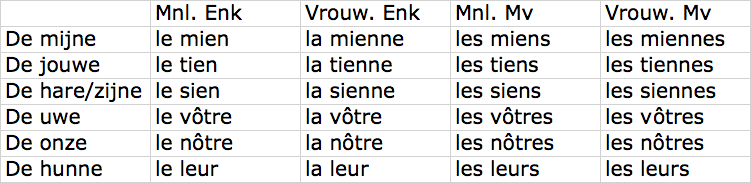 (jouw) idée (f) en het mijneTon idée et la mienneOef 8. Het aanwijzend voornaamwoordZelfstandig gebruikt:(deze) garage (m) et (die) dans l’autre ruece garage et celui dans l’autre rueOef 9. Het vragend voornaamwoordOef 10. Het persoonlijk voornaamwoord Persoonlijk vnw als onderwerpLe restaurant est grand Il est grand La maison est belleElle est belle Les restaurants son grandsIls son grands Persoonlijk vnw als lijdend voorwerp Tu donnes le chocolat Tu le donnesIl regarde une fille	Il la regarde Tu aimes les chocolats	Tu les aimesLet op: het onderwerp is vooraan de zin, het lijdend voorwerp achteraan. Persoonlijk vnw als meewerkend voorwerp Je donne au garconJe lui donneJe donne aux garconsJe leur donneLet op: te herkennen aan au en aux ervoor Persoonlijk vnw na een voorzetsel La lettre est pour le garconLa letter est pour luiIl est chez la filleIl est chez elleVoorzetsels:Let op: het voorzetsel blijft en het pers vnw schrijf je erachter.Persoonlijk vnw bij een plaatsJe vais á ParisJ’y vaisNous allons a l’écoleNous y allonsPersoonlijk vnw bij een delend lidwoord (du, d’, de la)Je mange de la tarteJ’en mangeIl boit du cafeIl en boit Het beklemtoond persoonlijk vnwMoi, toi, lui, elle, nous, vous, eux, elles Gebruik je na:1. met klemtoon: Moi, je fais2. na c’est: Qui est la? C’est moi3. na het voorzetsel á bij een persoon:  Je pense á NicoletteOef 11. Het betrekkelijk voornaamwoord 1.La musique … j’ecoute La musique que j’ecoute (omdat er al een onderwerp staat: je)2.Bij de bovenstaande ww krijg je dontLes vacanse … il reveLes vacanse dont il reve3.Bij deze 2 woorden krijg je ouLa ville … mes parents habitentLa ville ou mes parents habitant4. Het betrekkelijk voornaamwoord na een voorzetsel: quiL’homme á qui je pense5. het betrekkelijk voornaamwoord na een voorzetsel bij een ding = quiL’idee a quoi tu pensesHet betrekkelijk voornaamwoord lequel, en de varianten hiervan, moeten gebruikt worden als ze naar zaken verwijzen én als ze volgen op een voorzetsel.C'est le train dans …… il a voyagé.C’est le train dans lequel il a voyagé.Indien het voorzetsel dat voorafgaat aan het betrekkelijk voornaamwoord à is, verandert de vorm van het betrekkelijk voornaamwoord:à + lequel		=	auquelà + laquelle		= 	à laquelleà + lesquels		=	auxquelsà + lesquelles		=	auxquellesL’idee à ….. je pense.L’idee à laquelle je pense.Oef 12. Het bijwoord Een bijwoord zegt iets van een zelfstandig naamwoord.Een bijwoord zegt iets van een bijvoeglijk naamwoord.Zo maak je een bijwoord:Zet ‘ment’ achter het bijvoeglijk naamwoord. Als dat bijvoeglijk naamwoord op een medeklinker eindigt dan maak jet eerst vrouwelijk.Voorbeeld:Poli  polimentGentil  gentillementPrudent  prudemment Ant  ammentSuffisant suffisammentHeureux heureusement Uitzonderingen:Bon: bienMauvais: malGentil: gentimentMelleur: mieuxOef 14. Het hulpwerkwoordJe moet avoir (hebben) en etre (zijn) invullen in de passe compose (tijd 6). Je kan de zin het beste naar het Nederlands vertalen om erachter te komen of het avoir of etre is. Over het algemeen is het etre (zijn) als de band tussen jou en de handeling sterker is. Vervolgens maak je van het werkwoord een voltooid deelwoord. Het voltooid deelwoord van avoir (gehad) is eu. Het voltooid deelwoord van etre (geweest) is été.Etre in de passé compose. 	Ik ben geweest		              j`ai 		 été Jij bent geweest		tu as 		été Hij, zij is geweest		il, elle a 	été Wij zijn geweest		nous avons 	été Jullie zijn geweest		vous avez 	été Zij zijn geweest		               ils, elles ont       été Avoir in de passé compose:Ik heb gehad			j`ai 		eu Jij hebt gehad			tu as 		eu Hij, zij heeft gehad		il, elle a 	eu Wij hebben gehad		nous avons 	eu Jullie hebben gehad		vous avez 	eu Zij hebben gehad		ils, elles ont 	eu Par example:
Ils …. (visiter) Tai Mahal 	Vertaling: zij … bezocht de Tai Mahal. In het Nederland wordt het zij hebben dus in Frans ook zij hebben.Ils ont visité Tai Mahal. Oef 15. GetallenAls je de telwoorden tot en met 16 en alle tientallen onder de 70 kent (vingt, trente, quarante, cinquante en soixante) kun je met deze kennis alle overige hoofdtelwoorden betrekkelijk eenvoudig vormen. Je maakt ze door de telwoorden onder de 10 achter het tiental te plaatsen. Je verbindt het tiental en het telwoord onder de 10 met behulp van een liggend streepje. Je noemt hierbij eerst het tiental, en daarna pas het telwoord onder de 10. Een uitzondering vormen 21, 31, 41, 51 en 61. Deze telwoorden vorm je door ‘et un’ aan het tiental toe te voegen. Hierbij hoef je geen liggende streepjes te gebruiken: ‘vingt et un’, ‘trente et un’, en zo verder.Hoofdtelwoorden van 70 tot 80Voor de telwoorden vanaf 70 hebben de Fransen een nogal omslachtig systeem uitgedokterd. 70 wordt gevormd door de combinatie van 60 en 10, of liever gezegd 60 + 10. Je krijgt zo dus ‘soixante-dix’. 71 wordt dan logischerwijs ‘soixante et onze’ (‘zestig en elf’); ‘onze’ komt immers na ‘dix’. Zo kun je doorgaan tot 79, ofwel 60 + 19: ‘soixante-dix-neuf’.Hoofdtelwoorden van 80 tot 100Man enkelvoudau                    (je vais au cinema)Vrouw. Enkelvoudá la                   (tu vas á la piscine)Klinker á l’                    (il va á l’hotel)MeervoudAux                   (elle va aux marches)Stad á                        (on va á Paris)Vrouwelijk landen                      (nous allons en France)Naar een persoonChez                  (vous allez chez le dentiste)Man enkDu  Vrouw enkDe laKlinkerDe l’MeervouddesStad/naamDe                   (le monuments de Paris en l’amie de Marie)Man enk/ Vrouw enkeMan mvsVrouw mv es Manier 1Pijltjes manierManier 2 Est-ce que                tu manges une orange?Manier 3Mange_                    tu une orange?Manier 1Il aime le chocolat? Manier 2Est-ce qu’il aime le chocolat? (de ‘e’ verandert in een ‘ )Manier 3Aime_t_ il le chocolat?(bij il, elle en on komt er een _t_ tussen1Verandert niks2Verandert niks3Deze is onmogelijk: impossible.(impossible, als het onderwerp een naam of zelfstandig naamwoord is)1.Hetzelfde2Hetzelfde3. Est_ce (c’est wordt est_ce)Geen, niet Ne… pas   (je ne loue pas une maison)NooitNe… jamaisNauwelijksNe… guereHelemaal nietNe… pas du toutNiet meerNe… plusHelemaal niet meerNu… plus du toutSlechts, pasNe… queNog nietNe… pas encoleNiemand Ne… personne (je regarde la fille wordt je ne regarde personne, la fille laat je weg)Niks Ne… rien Man enkDu                                (je mange du poisson)Vrouw enkDe laKlinker en enkDe l’MeervouwDes Veel Beaucoup (je beaucoup d’eau)WeinigPeu  (je bois peau de vin)Stuk MarceauMandPanierDoosBoiteDozijnDouzaineGlasVerreFlesBooteilleLiterLitreKiloKilo Ik ben Je suisJij bentTu esHij/zij/ men isIl/ elle/ on estWij zijnNous sommesJullie zijnVous etesZij zijnIls/ elles sontIk hebJ’aiJij hebtTu asHij/ zij/ men heeftIl/ elle/ on aWij hebbenNous avonsJullie hebbenVous avezZij hebbenIls elles ontParl/er Fin/irVend/reJe ParleFinisVensTuEsIsSIl/elle/onEIt/NousOnsIssonsOnsVousEzIssezEzIls/ ellesEntIssententParl/erFin/irVend/reJeParlaisFinissaisVendaisTuParlaisFinissaisVendaisIl/elle/onAitIssaitAitNousIonsIssionsIonsVousIezIssiezIezIls/ellesAientIssaientAient Parl/erFin/irVend/reJeJ’ai parlé J’ai finiJ’ai venduTuAs parléAs finiAs venduIl/elle/onA““NousAvons““VousAvez““Ils/ellesont““parlerFinirVendreJeVais parler Vais finirVais vendreTuVas ““`” Il/elle/onVaNousAllonsVousAllezIls/ellesVont ParlerFinirVendreJeParlerai FiniraiVendraiTuAsAsAsIl/elle/onA AANousOnsOnsOnsVousEzEzEzils/ellesOntOntontMan enkVrouw enkmeervoudMijnMonMaMesJouwTonTaTesHaar/zijnSonSaSesOnzeNotreNotreNosJullieVotreVotreVosHunLeurLeurLeurs Man enkCe (cet bij klinkerbotsing)Vrouw enkCetteMeervoudcesMan enkVrouw enkMv manMv vrouwZelfst gebruiktCeluiCelleceuxcellesWie Qui  (qui achete une maison?)WanneerQuandWaarOúHoeCommentWaaromPourqoiHoeveelCombienWat1. bij een ww: que    (que manges_tu?)2. bij een onderwerp: qu’est_ce que    (qu’est_ce que tu manges?3. voorzetsel: quoi    (avec quoi manges tu?) Welke Man: quelVrouw: quelleMan mv: quellsVrouw mv: quelles Man enkIlVrouw enkElleMan mvIlsVrouw mvElles Man enkLeVrouw enkLaMann mvLesVrouw mvLes Man en vrouw enkLuiMeervoudleurMan enkLuiVrouw enkElleMan mvEuxVrouw mvElles PourVoorChezBijSurOpAvecmetPlaatsY Du, d’, de laEn Bij een onderwerpQuiBij het lijdend voorwerpQueParlerDontReverDontEtreDontPenserDontAvoir besoinDont HabiterOuEntrerOu Man enkVrouw enkMan mvVrouw mvLequelLaquelleLesquelslesquelles1un2deux3trois4quatre5cinq6six7sept8huit9neuf10dix11onze12douze13treize14quatorze15quinze16seize17dix-sept18dix-huit19dix-neuf20vingt21vingt et un22vingt-deux29vingt-neuf30trente31trente et un32trente-deux39trente-neuf40quarante50cinquante60soixante70soixante-dix71soixante et onze72soixante-douze79soixante-dix-neuf80quatre-vingts81quatre-vingt-un82quatre-vingt-deux90quatre-vingt-dix91quatre-vingt-onze92quatre-vingt-douze99quatre-vingt-dix-neuf